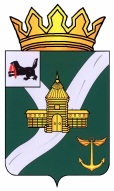 КОНТРОЛЬНО-СЧЕТНАЯ КОМИССИЯ УСТЬ-КУТСКОГО МУНИЦИПАЛЬНОГО ОБРАЗОВАНИЯ(КСК УКМО)ЗАКЛЮЧЕНИЕ № 01-63з по результатам проведения экспертно-аналитического мероприятия «Осуществление контроля за принятыми мерами по устранению нарушений и недостатков, выявленных контрольным мероприятием, проведенным в 2020 году: «Проверка деятельности муниципального предприятия «Северный город» за 2019 год по вопросам определения законности и эффективности владения, пользования и распоряжения муниципальным имуществом, закрепленным за предприятием на праве хозяйственного ведения.»     Утвержденораспоряжением председателя    КСК УКМО    от 20.12.2021 г.  №92-пЗаключение Контрольно-счетной комиссии Усть-Кутского муниципального образования (далее – КСК УКМО) по результатам проведения экспертно-аналитического мероприятия «Осуществление контроля за принятыми мерами по устранению нарушений и недостатков, выявленных контрольным мероприятием, проведенным в 2020 году: «Проверка деятельности муниципального предприятия «Северный город» за 2019 год по вопросам определения законности и эффективности владения, пользования и распоряжения муниципальным имуществом, закрепленным за предприятием на праве хозяйственного ведения» подготовлено в соответствии с частью 2 статьи 157 Бюджетного кодекса Российской Федерации, частью 2 статьи 9 Федерального закона от 07.02.2011 №6-ФЗ «Об общих принципах организации и деятельности контрольно-счетных органов субъектов Российской Федерации и муниципальных образований», Положением о Контрольно-счетной комиссии Усть-Кутского муниципального образования, утвержденным решением Думы  УКМО от 30.08.2011 № 42 (с изменениями, внесенными решением Думы УКМО от 14.10.2021 №64), стандартом внешнего муниципального финансового контроля СВФК-5 «Контроль реализации результатов контрольных и экспертно-аналитических мероприятий, проведенных Контрольно-счетной комиссией Усть-Кутского муниципального образования», утвержденным распоряжением КСК УКМО от 10.08.2012 г. №8-р, пунктом 3.9.1. Плана работы КСК УКМО на 2021 год, иными нормативными правовыми актами Российской Федерации, Иркутской области и Усть-Кутского муниципального образования (далее – УКМО). Цель проведения экспертно-аналитического мероприятия: - контроль за принятыми мерами по устранению нарушений и недостатков, выявленных контрольным мероприятием, проведенным в 2020 году: «Проверка деятельности муниципального предприятия «Северный город» за 2019 год по вопросам определения законности и эффективности владения, пользования и распоряжения муниципальным имуществом, закрепленным за предприятием на праве хозяйственного ведения».Предмет экспертно-аналитического мероприятия:- Устав предприятия, учредительные, нормативные правовые акты и иные распорядительные документы, регламентирующие осуществление деятельности ММП «Северный город»; бухгалтерская и налоговая отчетность ММП.Объекты экспертно-аналитического мероприятия: - Муниципальное многопрофильное предприятие «Северный город» Усть-Кутского муниципального образования (далее – ММП «Северный город», ММП);- Комитет по управлению муниципальным имуществом УКМО (далее – КУМИ УКМО).Сроки проведения экспертно-аналитического мероприятия: с 09 декабря 2021 года по 20 декабря 2021 года.Исполнители экспертно-аналитического мероприятия: заместитель председателя КСК УКМО – Смирнова Надежда Сергеевна.Для проведения экспертизы ММП «Северный город», КУМИ УКМО направлены в КСК УКМО следующие документы:- Отчет о финансовых результатах деятельности ММП «Северный город» за 2020 год с пояснительной запиской;- план финансово-хозяйственной деятельности ММП «Северный город» на 2021 год;- Акт проверки использования муниципального имущества Усть-Кутского муниципального образования от 22.10.2021 г. (Акт КУМИ УКМО).Кроме того, рассмотрены:- постановление Администрации УКМО от 21.11.2020 г. № 479-п «Об утверждении Положения о проведении аттестации руководителей муниципальных унитарных предприятий Усть-Кутского муниципального образования»;- постановление Администрации УКМО от 24.11.2020 г. №480-п «Об утверждении Порядка осуществления заимствований муниципальными унитарными предприятиями Усть-Кутского муниципального образования»;- Протокол заседания Правления службы по тарифам Иркутской области от 06.10.2020 г. «Об установлении долгосрочных тарифов на электрическую энергию (мощность), производимую электростанциями ММП «Северный город» УКМО (ИНН 3818001190), с использованием которых осуществляется производство и поставка электрической энергии (мощности) на розничном рынке потребителям на территориях с Боярск, с, Омолой и с. Орлинга Усть-Кутского района, не объединенных в ценовые зоны оптового рынка, на 2021-2025 годы».Дополнительно КСК УКМО была запрошена информация по обобщенным итогам работы ММП «Северный город» за 9 мес. 2021 года. Данная информация представлена.В соответствии с Планом работы КСК УКМО на 2020 год было проведено контрольное мероприятие «Проверка деятельности муниципального предприятия «Северный город» за 2019 год по вопросам определения законности и эффективности владения, пользования и распоряжения муниципальным имуществом, закрепленным за предприятием на праве хозяйственного ведения».Учредителем ММП «Северный город» является Усть-Кутское муниципальное образование. Полномочия учредителя и собственника имущества от имени Усть-Кутского муниципального образования осуществляет КУМИ УКМО.В ходе проведения контрольного мероприятия были выявлены ряд замечаний и недостатков. По результатам контрольного мероприятия в адрес учредителя – КУМИ УКМО было направлено информационное письмо (исх. №195 от 22.09.2020 г.) о принятии мер по устранению замечаний, выявленных в ходе проведения контрольного мероприятия.В ходе проведения экспертно-аналитического мероприятия установлено следующее.ММП «Северный город».Согласно выписке из единого государственного реестра юридических лиц (ЕГРЮЛ) ММП «Северный город» зарегистрировало дополнительные виды экономической деятельности (ОКВЭД):- 50.30.1 - перевозка пассажиров по внутренним водным путям;- 35.1 – производство, передача и распределение электроэнергии.Как и ранее, в нарушение норм Гражданского кодекса Российской Федерации ММП «Северный город» зарегистрированы юридические права на недвижимое имущество, переданное в хозяйственное ведение, только по четырем объектам из двадцати одного. В основном, не зарегистрировано имущество, не находящееся в пользовании – свинарники, котельная по ул. Олимпийской 19, котельная по ул. Новая, 20), а также частично имущество, которое используется предприятием в производственных целях (ул. Кирова 79, 79к проходная; автовесовая – холодный склад).Согласно бухгалтерского отчета ММП «Северный город» за 2020 год предприятием получена прибыль в сумме 398,0 тыс. рублей. В соответствии с решением Думы УКМО от 31.03.2020 г. №252 «Об утверждении Порядка определения размера и перечисления в бюджет Усть-Кутского муниципального образования части прибыли, остающейся в распоряжении муниципальных унитарных предприятий после уплаты налогов и иных обязательных платежей» ММП платежным поручением от 25.05.2021 г. №563305 перечислено в бюджет УКМО 39,8 тыс. рублей (норматив перечисления в бюджет – 10% от прибыли, остающейся в распоряжении предприятия после уплаты налогов и иных обязательных платежей).КУМИ УКМОВ соответствии с п. 2 ст. 21 Федерального закона № 161-ФЗ собственником имущества – КУМИ УКМО, разработан Порядок аттестации руководителя унитарного предприятия (постановление Администрации УКМО от 21.11.2020 г. № 479-п «Об утверждении Положения о проведении аттестации руководителей муниципальных унитарных предприятий Усть-Кутского муниципального образования»). Аттестация руководителя ММП «Северный город» по состоянию на 01.12.2021 г. не проводилась. Как было отмечено в Акте КСК УКМО по результатам контрольного мероприятия от 18.09.2020 г., в нарушение пункта 11 части 1 статьи 20 Федерального закона № 161-ФЗ, пунктов 3.11, 5.8 Устава ММП «Северный город» собственником имущества – КУМИ УКМО в 2019 году не осуществлялся контроль за использованием по назначению и сохранностью принадлежащего на праве хозяйственного ведения ММП «Северный город» имущества. КУМИ УКМО в октябре 2021 г. в рамках осуществления контроля на основания распоряжения КУМИ УКМО от 08.10.2021 №156 в отношении ММП «Северный город» проведена проверка использования имущества (Акт проверки использования муниципального имущества Усть-Кутского муниципального образования от 22.10.2021 г.). По результатам проверки рекомендовано провести регистрацию права хозяйственного ведения объектов недвижимости, осуществить регистрацию транспортных средств.В нарушение пунктов 3, 12 части 1 статьи 20 Федерального закона № 161-ФЗ КУМИ УКМО не определен Порядок составления, утверждения и установления показателей планов (программы) финансово-хозяйственной деятельности унитарного предприятия, не утверждены показатели экономической эффективности деятельности унитарных предприятий, перечень бухгалтерской отчетности и иных документов, предоставляемых муниципальными предприятиями.В соответствии с пунктом 16 части 1 статьи 20 Федерального закона № 161-ФЗ собственник имущества унитарного предприятия в отношении указанного предприятия принимает решения о проведении аудиторских проверок, утверждает аудитора и определяет размер оплаты его услуг.  Проверкой установлено, что за весь период деятельности проверяемого предприятия аудиторские проверки не проводились.В соответствии с заключенным Администрацией УКМО муниципальным контрактом от 19.06.2020 г. №МК34-2020 в 2020 году (за период с июля по декабрь) Администрация направила ММП «Северный город» на оплату услуг по уличному освещению населенных пунктов, расположенных на межселенной территории с. Омолой, с. Боярск, с. Орлинга 204,8 тыс. рублей. На 2021 год договор на оказание услуг не заключался. КСК УКМО отмечает, что по итогам работы ММП за 2020 года, согласно бухгалтерского отчета ММП, представленного КУМИ УКМО, убытки от деятельности дизельных электростанций составили 3 120,7 тыс. рублейПроектом решения Думы УКМО о бюджете на 2022-2024 годы предусматриваются бюджетные ассигнования в сумме 593,1 тыс. рублей ежегодно на оплату услуг по уличному освещению населенных пунктов, расположенных на межселенной территории УКМО (с. Омолой, с. Боярск, с. Орлинга).КУМИ УКМО передано ММП «Северный город» движимое имущество в количестве 24 ед., в том числе:- а/машина УАЗ 2206 О 904 РН 38 (распоряжение КУМИ УКМО от 31.03.2017). Согласно Акта проверки использования муниципального имущества от 22.10.2021 г., автомашина технически неисправна;- UAZ PATRIOT, амулет металик (распоряжение КУМИ УКМО от 06.12.2017), автомашина технически неисправна;- UAZ Hunter (распоряжение КУМИ УКМО от 12.08.2019), автомашина технически неисправна;- CEVROLET NIVA 212300 (распоряжение КУМИ УКМО от 28.02.2020), автомашина технически исправна.По мнению КСК УКМО, такое количество автомашин не требуется ММП «Северный город» для выполнения работы в соответствии с определенными Уставом видами экономической деятельности.В рамках принятия решений и мер по устранению нарушений и недостатков, выявленных контрольным мероприятием, проведенным в 2020 году: «Проверка деятельности муниципального предприятия «Северный город» за 2019 год по вопросам определения законности и эффективности владения, пользования и распоряжения муниципальным имуществом, закрепленным за предприятием на праве хозяйственного ведения» и реализации предложений КСК УКМО, на заседании Думы УКМО в сентябре 2021 года был рассмотрен вопрос «О деятельности и состоянии дел на муниципальном многопрофильном предприятии «Северный город» по итогам работы за 2020 год». Основные выводы по итогам экспертно-аналитического мероприятия:Исходя из показателей баланса за 2020 год, финансово-хозяйственная деятельность ММП «Северный город» свидетельствует об улучшении экономического положения Предприятия. Так, доходы, полученные по результатам финансово-хозяйственной деятельности за 2020 год составили 24 082,0 тыс. рублей и увеличились по отношению к 2019 году (16 668,3 тыс. рублей) на 7 413,7 тыс. рублей.Согласно информации, представленной ММП «Северный город» по запросу КСК УКМО в рамках проведения экспертно-аналитического мероприятия, по итогам 9 мес. 2021 года предприятием в полном объеме погашен займ и проценты по займу ОАО гостиница «Лена» в сумме 2 588,8 тыс. рублей.За период деятельности ММП «Северный город» не все имущество, как движимое, так и недвижимое, переданное предприятию на праве хозяйственного ведения, используется в производстве, либо сдается в аренду.Предложения и рекомендации:КУМИ УКМО как органу, исполняющему полномочия учредителя и собственника имущества от имени Усть-Кутского муниципального образования:1.  Определить Порядок составления, утверждения и установления показателей планов (программы) финансово-хозяйственной деятельности унитарного предприятия, утвердить показатели экономической эффективности деятельности унитарных предприятий, перечень бухгалтерской отчетности и иных документов, предоставляемых муниципальными предприятиями. 2. В соответствии с п. 9 части 1 статьи 20 Федерального закона № 161-ФЗ утверждать ежегодно бухгалтерскую отчетность унитарных предприятий.3. В соответствии с п. 11 ч. 1 ст. 20 Федерального закона № 161-ФЗ, пунктов 3.11, 5.8 Устава ММП «Северный город» осуществлять контроль за использованием по назначению и сохранностью принадлежащего на праве хозяйственного ведения ММП «Северный город» имущества.4. Совместно с ММП «Северный город» провести инвентаризацию имущества, по результатам проведенной инвентаризации принять решение по недвижимому и движимому имуществу, не используемому в производстве, либо не сдающемуся в аренду, о возврате его в казну.ММП «Северный город»:1. Строго соблюдать нормы Федерального закона № 161-ФЗ.2. Усилить работу по сдаче в аренду неиспользуемого имущества.Администрации УКМО:1. Принять действенные меры по оплате услуг, предоставляемых ММП «Северный город», по уличному освещению населенных пунктов, расположенных на межселенной территории с. Омолой, с. Боярск, с. Орлинга; оплаты за потребленную электроэнергию библиотекой, административными помещениями.Направить настоящее Заключение в Думу, Администрацию УКМО, КУМИ УКМО, ММП «Северный город».Заместитель председателя КСК УКМО			   		 Н.С. Смирнова